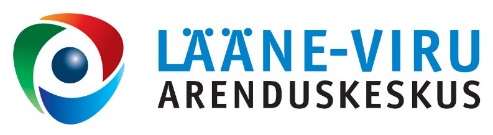 VABAÜHENDUSTE UUDISKIRI03.11.2015Päästeameti projektikonkurss mittetulundusühendustelePäästeamet on viimased viisteist aastat järjepidevalt kaasanud kodanikeühendusi õnnetuste vähendamisse. Erinevais Eesti paigus on koos ellu viidud üle 130 projekti, mille eesmärgiks on teavitada ning koolitada inimesi tule- kui ka veeohutusest. Taas on avatud järgmise aasta projektitaotluste esitamise voor. Kodanikuühenduste tule- ja veeõnnetuste ärahoidvaid projektitaotlusi oodatakse Päästeametisse 1. detsembriks 2015.Päästeamet peab koostööd oma partneritega õnnetuste ärahoidmisel ning riskide vähendamisel väga vajalikuks ning kutsub sellealasele koostööle kõiki turvalisust oluliseks pidavaid mittetulundusühinguid. „Kodanikeühendustesse kuuluvad inimesed on tähelepanelikud ja oskavad märgata oma kogukonnas murekohti, mida tuleb järele aidata. Päästeamet saab siin olla toeks. Hoolides ning aidates on iga kodanikeühendus eeskujuks ja annab oma panuse turvalise elukeskkonna loomisele," rääkis Päästeameti ennetustöö osakonna juhataja Indrek Ints projektikonkursi ellukutsumise ideest.Toetatavate projektitaotluste kaudu soovime anda inimestele teadmisi õnnetuste ennetamiseks ning oskusi nendega toimetulekuks. Näiteks on varasemalt kirjutanud projekti SA Teaduskeskus Ahaa, mille kaudu tutvustati tuleohutusalaste teadusteatritega inimestele hooletusest tulega ümberkäimise tagajärgi. Memento Rakvere Ühing muretses aga eakate inimeste tuleohutusalaste teadmiste pärast ning võttis eesmärgiks harida selles osas just seda sihtrühma. MTÜ Võru Veri koostöös Võru Tarbijate Ühistuga on järjepidevalt tegutsenud selles suunas, et Võrumaa algklasside õpilased oskaksid ujuda ning tunnetaksid veega kaasnevaid ohte.2016. aastal on oodatud eelkõige projektid, mis aitavad abivajavate inimeste tuleohutuse olukorda parandada, populariseerida turvavarustuse kandmise tähtsust või parandada ujumisoskust.2015. aastal toetas Päästeamet 14 projektitaotlust 46 000 euro ulatuses, millele lisandus vabaühenduste enda oma- või kaasosalus 10% ehk 8000 euro ulatuses.Taotlemise tingimused, vormid ja juhised on kättesaadavad Päästeameti veebilehel www.rescue.ee/et/vabatahtlikud/projektikonkurss/.Lisainfo: Tiina LaubePäästeameti ennetustöö osakond/projektikonkursi peakoordinaatormob: 510 0434 ja e-post: tiina.laube@rescue.eeVälisministeerium kuulutas välja arengukoostööprojektide taotlusvooruVälisministeerium kuulutas välja avatud taotlusvooru teavitusprojektidele Eestis, vabatahtlike lähetamiseks arengumaadesse ja stipendiumiprogrammidele. Taotluste esitamise tähtaeg on 11. detsember 2015 kell 17.00.Taotlusvooru kogumaht on 360 000 eurot, sellest 50 000 eurot teavitusprojektidele, 60 000 eurot vabatahtlike lähetamise projektidele ja 250 000 eurot stipendiumiprogrammidele. Toetust võivad taotleda valitsusasutused ja KOVid ning nende hallatavad asutused ja Eestis registreeritud muud juriidilised isikud (sh MTÜ-d ja SA-d).Taotlusvormid, rahastamise tingimused ja kord ning lisainfo on kättesaadav välisministeeriumi kodulehelt http://vm.ee/et/taotlejale.Lisateave:Helen Ennok Teavitamine, vabatahtlike lähetaminee-post: helen.ennok@mfa.eetel 6 377 249Annika Leekstipendiumiprogrammide-post annika.leek@mfa.eetel 6377 242.Rahvakultuuri Keskuse taotlusvoorud on avatudRahvakultuuri Keskuse 2016. aasta taotlusvoorud on avatud 1. november - 1. detsember. Programmid, mis Lääne-Virumaa tegemisi toetavad on:Folkloorifestivalide toetusprogramm 2015-2018Toetuse eraldamine Eesti vaimse kultuuripärandi nimistu sissekannete koostamiseks ja uuendamiseks 2015–2019Virumaa pärimuskultuuri programm 2015-2019Rahvakultuuri maakondlik toetusAastaringselt võetakse vastu taotlusi programmis Etenduskunstide regionaalse kättesaadavuse toetused "Teater maal".Kultuurkapitali taotluste tähtaeg on 20. novemberEesti Kultuurkapital toetab kaunite kunstide, rahvakultuuri ning kehakultuuri ja spordi edendamise, tutvustamise ja populariseerimise projekte. Taotlusi vaadatakse läbi neli korda aastas.Taotlusi saab esitada neli korda aastas 20. veebruar, 20. mai, 20. august ja 20. november. Taotlusi saab esitada kuni kella 24.00. Peale kella 24.00 laekunud taotlusi ei käsitleta selles voorus.Lääne-Virumaa ekspertgrupi preemiate, stipendiumide jatoetuste määramise kord: http://www.kulka.ee/ekspertgrupid/virumaa/preemiate-stipendiumide-ja-toetuste-kord.Lääne-Virumaa ekspertgrupp toetab:Lääne-Virumaaga seotud projekte;maakondlike, vabariiklike ja rahvusvaheliste kultuuri- ja spordisündmuste korraldamist maakonnas;piirkondlikku seltsitegevuse arengut;maakonna kultuuri- ja spordikollektiivide osalemist vabariiklikel ja rahvusvahelistel festivalidel, konkurssidel, võistlustel jt olulistel sündmustel;laste ja noorte arengule suunatud projekte;maakonna ajalugu, kultuuripärandit ning maakonda tutvustavate kirjutiste väljaandmist;maakonna tublide ja teenekate kultuuri- ja sporditegelaste meelespidamist;arengule suunatud projekte ja koolituste korraldamist;muusikainstrumentide ja spordiinventari ostmist (nõutav oma- ja/või kaasfinantseerimine vähemalt 50%)uudseid ideid ning põnevaid loomingulisi lahendusi sisaldavaid projekte.Taotluse saab esitada läbi E-KULKA. (Soovitus! Eesti Kultuurkapitali taotlemise keskkond töötab paremini brauseritega: Microsoft Internet Explorer, Mozilla Firefox, Safari ja Google Chrome, soovitame alla laadida brauseri viimase versiooni. Taotluse lisafailidena eelistame .doc või docx; xls või xlsx; .pdf lõpuga faile)Kutse pärimuspäevale „Virumaa on virulaste hoida. Pandivere lood“Viru Instituut koostöös Väike-Maarja vallavalitsuse ja Väike-Maarja muuseumiga korraldab III pärimuspäeva “Virumaa on virulaste hoida. Pandivere lood“ 12. novembril Väike-Maarja seltsimajas.Oodatud on rahvakultuuriga tegelejad, kultuuriloo õpetajad, koduloo-uurijad, kogukondade kultuurihoidjad ja teised huvilised üle Virumaa. Kuna Väike- Maarja ja Simuna kihelkonna kohta on palju huvitavat materjali arhiivides ja muuseumides, siitkandist on aegade jooksul palju kogutud kultuuripärandit ja tehakse seda ka hästi tänapäeval, siis otsustas instituudi juhatus sel aastal tutvustada enam Pandivere töid-tegemist kultuuriloo säilitamisel ja propageerimisel. Varasematel aastatel on olnud pärimuspäev Haljalas ja Rakveres. Pärimuspäev algab kell 10.30 Väike-Maarja seltsimajas. Esinejad on nii kohapealt kui Tartust. Eve Põldma Simuna koolist jagab oma kogemusi kodukohaloo õpetamisest, Karin Kiik Väike-Maarja gümnaasiumist aga pajatuste pajatamisest. Annika Michelson annab ülevaate vanadest sortidest ja koduloomadest Väike-Maarjas. Virumaa rahvapärimust kaua uurinud Mall Hiiemäe Eesti Rahva Arhiivist tutvustab Väike-Maarja rahvapärimust ja selle kogujaid ning Virve Tuubel Eesti Rahva Muuseumist omakorda Väike-Maarja ja Simuna kihelkonna kultuuripärandit muuseumi kogudes. Väike-Maarja muuseumi juhataja Marju Metsman esineb teemal Pandivere kohapärimusest, kombestikust ja tavadest Eduard Leppiku kogutud kohapärimuse põhjal, tutvustab muuseumi ja näitust “Juured“. Pärimuspäev on osalejate tasuta. Päeva korraldamist toetavad Kultuurkapital, Hasartmängude Nõukogu ja Virumaa pärimuskultuuri programm. Info ja registreerumine 5. novembriks aadressil marge@viruinstituut.ee.Oma osavõtust palume anda teada 5. novembriks aadressil marge@viruinstituut.ee.Käimas on registreerumine Lääne-Virumaa kodanikuühenduste inspiratsioonipäevale. Tule osale!Lääne-Viru Arenduskeskus kutsub maakonna MTÜ-de liikmed, eestvedajad ja toetajad Lääne-Virumaa kodanikuühenduste INSPIRATSIOONIPÄEVALE 26. novembril kell 11.30 AQVA Konverentsikeskusesse.Inspiratsioonipäeval pöörame suuremat tähelepanu kodanikuühenduste juhtide ja aktiivsete liikmete inspireerimisele ja tunnustamisele. Päev on heaks võimaluseks nii alustavale kui ka tegutsevale ühingule, et innustada oma eestvedajaid ning soodustada ühingute omavahelist koostööd maakonnas. Inspiratsioonipäeval antakse üle tunnuskirjad "Sädeinimene" ja "Sädeorganisatsioonile".Päeva juhib ja osalejaid inspireerib Harald Lepisk, kes on inspiratsioonikoolitaja, videograaf ja ettevõtja.Üritusel osalemine on kõigile tasuta!Osalemiseks palun anna oma tulekust teada siin: TULEN INSPIRATSIOONIPÄEVALE!Inspiratsioonipäev kuulub üle-eestilise kodanikunädala ehk Ühisnädala programmi.Päevakava leiad siit: PäevakavaInspiratsioonipäeva toimumist rahastab Siseministeerium ja Kodanikuühiskonna Sihtkapital. Lääne-Viru Arenduskeskuse partneriteks Ühisnädalal on Lääne-Viru Maavalitsus ja Europe Direct Lääne-Virumaa.Lisainfo: Katrin Põllu mty@arenduskeskus.ee, telefon 325 8028.Maakondlik arenduskeskus nõustab mittetulundusühinguidLääne-Viru Arenduskeskus pakub kodanikuühendustele ja –algatustele tugitegevusi kogu organisatsiooni arengutsükli ulatuses, sh teemadel:
• eestvedajate inspireerimine
• organisatsiooni asutamine
• organisatsiooni tegevusvõimekuse kasvatamine
• ühingu juhtimise korraldamise nõustamine
• ühingu tegevuste rahastamise nõustamine
• ühingu projektide nõustamine
• organisatsiooni arendamine, sh ühingu arengu ja lõpetavate ühingute nõustamineArenduskeskus aitab kaasa kodanikuühenduste tegutsemisele maakonnas ning loob eeldused kodanikualgatuse tekkeks või arenguks. Loe lähemalt meie kodulehelt: www.arenduskeskus.ee.Konsultatsiooni- ja infotegevusi toetab SA Kodanikuühiskonna Sihtkapital ja siseministeerium.LugupidamisegaKatrin PõlluMTÜ konsultanttel: +372 325 8028GSM: +372 585 01 250Skype: Katrin.Pollue-mail: mty@arenduskeskus.ee SA Lääne-Viru ArenduskeskusFr. R. Kreutzwaldi 5Rakvere44314 Lääne-VirumaaUudiskirjast loobumiseks saada vastavasisuline teade aadressile: mty@arenduskeskus.ee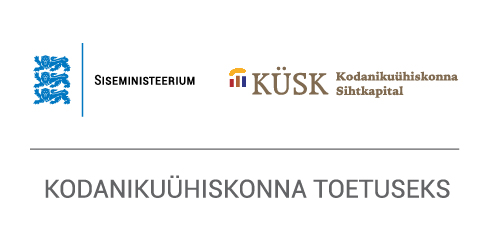 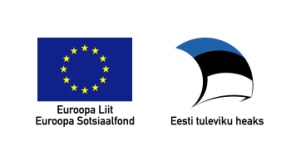 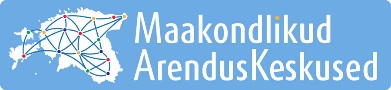 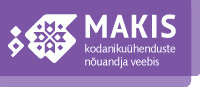 